Belege Nr. _______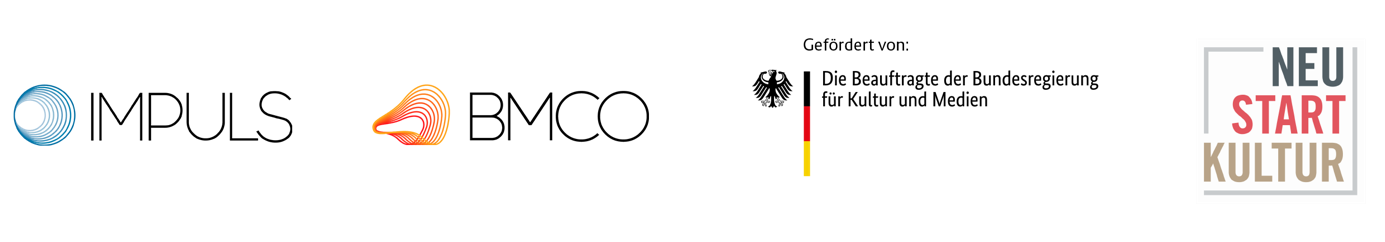 Anlage zum VerwendungsnachweisName Ensemble / Verband / Verein:		Anschrift:					Pro gefahrenen Kilometer und eingesetzten PKW müssen 20 Cent berechnet werden. Für eine Hin- und Rückreise können maximal 150 € anerkannt werden.Bestätigung über Fahrten mit dem eigenen PKWWir bestätigen, dass im Rahmen des IMPULS-Projektes von der folgenden Person Fahrten mit dem eigenen PKW für das Projekt durchgeführt wurden:Datum					UnterschriftNameDatumStrecke und ZweckkmUnterschrift